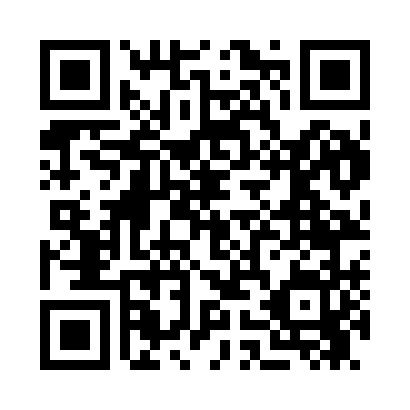 Prayer times for Wheeling, Arkansas, USAMon 1 Jul 2024 - Wed 31 Jul 2024High Latitude Method: Angle Based RulePrayer Calculation Method: Islamic Society of North AmericaAsar Calculation Method: ShafiPrayer times provided by https://www.salahtimes.comDateDayFajrSunriseDhuhrAsrMaghribIsha1Mon4:265:541:115:028:299:572Tue4:265:541:125:028:299:573Wed4:275:551:125:028:299:574Thu4:285:551:125:028:299:565Fri4:285:561:125:038:289:566Sat4:295:561:125:038:289:557Sun4:305:571:135:038:289:558Mon4:305:571:135:038:289:559Tue4:315:581:135:038:279:5410Wed4:325:591:135:038:279:5411Thu4:335:591:135:038:279:5312Fri4:346:001:135:038:269:5213Sat4:356:011:135:038:269:5214Sun4:356:011:135:038:259:5115Mon4:366:021:145:038:259:5016Tue4:376:031:145:038:249:4917Wed4:386:031:145:038:249:4918Thu4:396:041:145:038:239:4819Fri4:406:051:145:038:239:4720Sat4:416:051:145:038:229:4621Sun4:426:061:145:038:219:4522Mon4:436:071:145:038:219:4423Tue4:446:081:145:038:209:4324Wed4:456:081:145:038:199:4225Thu4:466:091:145:038:189:4126Fri4:476:101:145:038:189:4027Sat4:486:111:145:038:179:3928Sun4:496:121:145:028:169:3829Mon4:516:121:145:028:159:3730Tue4:526:131:145:028:149:3631Wed4:536:141:145:028:139:34